МИНИСТЕРСТВО ПРОСВЕЩЕНИЯ РОССИЙСКОЙ ФЕДЕРАЦИИМинистерство просвещения, науки и по делам молодежи Кабардино-Балкарской РеспубликиМуниципальное казенное общеобразовательное учреждение «Средняя общеобразовательная школа сельского поселения Нижний Курп» Терского муниципального района Кабардино-БалкарскойРеспубликиРАССМОТРЕНОНа заседании МО учителей СОГЛАСОВАНОЗаместитель директора по УВРУТВЕРЖДЕНОДиректор МКОУ СОШ с.п. Нижний Курп 	Тубаева Э.А.	                    Ашибокова  Л.В. 	Шериев А.В.Протокол №1от "29" августа2023 г.Протокол №1от "29" августа .Приказ №97от "29" августа2023 г.РАБОЧАЯ ПРОГРАММА (ID 2525320)учебного предмета«Музыка»                                                           для обучающихся 1-4 классовНижний Курп 2023ПОЯСНИТЕЛЬНАЯ ЗАПИСКАОБЩАЯ ХАРАКТЕРИСТИКА УЧЕБНОГО КУРСА "АЛГЕБРА"Рабочая программа по учебному курсу "Алгебра" для обучающихся 8 классов разработана на основе Федерального государственного образовательного стандарта основного общего образования с учётом и современных мировых требований, предъявляемых к математическому образованию, и традиций российского образования, которые обеспечивают овладение ключевыми компетенциями, составляющими основу для непрерывного образования и саморазвития, а также целостность общекультурного, личностного и познавательного развития обучающихся. В программе учтены идеи и положения Концепции развития математического образования в Российской Федерации. В эпоху цифровой трансформации всех сфер человеческой деятельности невозможно стать образованным современным человеком без базовой математической подготовки. Уже в школе математика служит опорным предметом для изучения смежных дисциплин, а после школы реальной необходимостью становится непрерывное образование, что требует полноценной базовой общеобразовательной подготовки, в том числе и математической.Это обусловлено тем, что в наши дни растёт число профессий, связанных с непосредственным применением математики: и в сфере экономики, и в бизнесе, и в технологических областях, и даже в гуманитарных сферах. Таким образом, круг школьников, для которых математика может стать значимым предметом, расширяется.Практическая полезность математики обусловлена тем, что её предметом являются фундаментальные структуры нашего мира: пространственные формы и количественные отношения от простейших, усваиваемых в непосредственном опыте, до достаточно сложных, необходимых для развития научных и прикладных идей. Без конкретных математических знаний затруднено понимание принципов устройства и использования современной техники, восприятие и интерпретация разнообразной социальной, экономической, политической информации, малоэффективна повседневная практическая деятельность. Каждому человеку в своей жизни приходится выполнять расчёты и составлять алгоритмы, находить и применять формулы, владеть практическими приёмами геометрических измерений и построений, читать информацию, представленную в виде таблиц, диаграмм и графиков, жить в условиях неопределённости и понимать вероятностный характер случайных событий.Одновременно с расширением сфер применения математики в современном обществе всё более важным становится математический стиль мышления, проявляющийся в определённых умственных навыках. В процессе изучения математики в арсенал приёмов и методов мышления человека естественным образом включаются индукция и дедукция, обобщение и конкретизация, анализ и синтез, классификация и систематизация, абстрагирование и аналогия. Объекты математических умозаключений, правила их конструирования раскрывают механизм логических построений, способствуют выработке умения формулировать, обосновывать и доказывать суждения, тем самым развивают логическое мышление. Ведущая роль принадлежит математике и в формировании алгоритмической компоненты мышления и воспитании умений действовать по заданным алгоритмам, совершенствовать известные и конструировать новые. В процессе решения задач — основой учебной деятельности на уроках математики — развиваются также творческая и прикладная стороны мышления.Обучение математике даёт возможность развивать у обучающихся точную, рациональную и информативную речь, умение отбирать наиболее подходящие языковые, символические, графические средства для выражения суждений и наглядного их представления.Необходимым компонентом общей культуры в современном толковании является общее знакомствос методами познания действительности, представление о предмете и методах математики, их отличий от методов других естественных и гуманитарных наук, об особенностях применения математики для решения научных и прикладных задач. Таким образом, математическое образование вносит свой вклад в формирование общей культуры человека.Изучение математики также способствует эстетическому воспитанию человека, пониманию красоты и изящества математических рассуждений, восприятию геометрических форм, усвоению идеи симметрии.ЦЕЛИ ИЗУЧЕНИЯ УЧЕБНОГО КУРСА "АЛГЕБРА"Алгебра является одним из опорных курсов основной школы: она обеспечивает изучение других дисциплин, как естественнонаучного, так и гуманитарного циклов, её освоение необходимо для продолжения образования и в повседневной жизни. Развитие у обучающихся научных представлений о происхождении и сущности алгебраических абстракций, способе отражения математической наукой явлений и процессов в природе и обществе, роли математического моделирования в научном познании и в практике способствует формированию научного мировоззрения и качеств мышления, необходимых для адаптации в современном цифровом обществе. Изучение алгебры естественным образом обеспечивает развитие умения наблюдать, сравнивать, находить закономерности, требует критичности мышления, способности аргументированно обосновывать свои действия и выводы, формулировать утверждения. Освоение курса алгебры обеспечивает развитие логического мышления обучающихся: они используют дедуктивные и индуктивные рассуждения, обобщение и конкретизацию, абстрагирование и аналогию. Обучение алгебре предполагает значительный объём самостоятельной деятельности обучающихся, поэтому самостоятельное решение задач естественным образом является реализацией деятельностного принципа обучения.В структуре программы учебного курса «Алгебра» основной школы основное место занимают содержательно-методические линии: «Числа и вычисления»; «Алгебраические выражения»;«Уравнения и неравенства»; «Функции». Каждая из этих содержательно-методических линий развивается на протяжении трёх лет изучения курса, естественным образом переплетаясь и взаимодействуя с другими его линиями. В ходе изучения курса обучающимся приходится логически рассуждать, использовать теоретико-множественный язык. В связи с этим целесообразно включить в программу некоторые основы логики, пронизывающие все основные разделы математического образования и способствующие овладению обучающимися основ универсального математического языка. Таким образом, можно утверждать, что содержательной и структурной особенностью курса«Алгебра» является его интегрированный характер.Содержание линии «Числа и вычисления» служит основой для дальнейшего изучения математики, способствует развитию у обучающихся логического мышления, формированию умения пользоваться алгоритмами, а также приобретению практических навыков, необходимых для повседневной жизни. Развитие понятия о числе в основной школе связано с рациональными и иррациональными числами, формированием представлений о действительном числе. Завершение освоения числовой линии отнесено к старшему звену общего образования.Содержание двух алгебраических линий — «Алгебраические выражения» и «Уравнения и неравенства» способствует формированию у обучающихся математического аппарата, необходимого для решения задач математики, смежных предметов и практико-ориентированных задач. В основной школе учебный материал группируется вокруг рациональных выражений. Алгебра демонстрирует значение математики как языка для построения математических моделей, описания процессов и явлений реального мира. В задачи обучения алгебре входят также дальнейшее развитие алгоритмического мышления, необходимого, в частности, для освоения курса информатики, и овладение навыками дедуктивных рассуждений. Преобразование символьных форм вносит свойспецифический вклад в развитие воображения, способностей к математическому творчеству.Содержание функционально-графической линии нацелено на получение школьниками знаний о функциях как важнейшей математической модели для описания и исследования разно образных процессов и явлений в природе и обществе. Изучение этого материала способствует развитию у обучающихся умения использовать различные выразительные средства языка математики — словесные, символические, графические, вносит вклад в формирование представлений о роли математики в развитии цивилизации и культуры.МЕСТО УЧЕБНОГО КУРСА В УЧЕБНОМ ПЛАНЕСогласно учебному плану в 8 классе изучается учебный курс «Алгебра», который включает следующие основные разделы содержания: «Числа и вычисления», «Алгебраические выражения»,«Уравнения и неравенства», «Функции». Учебный план на изучение алгебры в 8 классах отводит 3 учебных часа в неделю, 102 учебных часа в год.СОДЕРЖАНИЕ УЧЕБНОГО КУРСА "АЛГЕБРА"Числа и вычисленияКвадратный корень из числа. Понятие об иррациональном числе. Десятичные приближения иррациональных чисел. Свойства арифметических квадратных корней и их применение к преобразованию числовых выражений и вычислениям. Действительные числа.Степень с целым показателем и её свойства. Стандартная запись числа.Алгебраические выраженияКвадратный трёхчлен; разложение квадратного трёхчлена на множители. Алгебраическая дробь. Основное свойство алгебраической дроби. Сложение, вычитание,умножение, деление алгебраических дробей. Рациональные выражения и их преобразование.Уравнения и неравенстваКвадратное уравнение, формула корней квадратного уравнения. Теорема Виета. Решение уравнений, сводящихся к линейным и квадратным. Простейшие дробно-рациональные уравнения.Графическая интерпретация уравнений с двумя переменными и систем линейных уравнений с двумя переменными. Примеры решения систем нелинейных уравнений с двумя переменными.Решение текстовых задач алгебраическим способом.Числовые неравенства и их свойства. Неравенство с одной переменной. Равносильность неравенств. Линейные неравенства с одной переменной. Системы линейных неравенств с одной переменной.ФункцииПонятие функции. Область определения и множество значений функции. Способы задания функций.График функции. Чтение свойств функции по её графику. Примеры графиков функций, отражающих реальные процессы.Функции, описывающие прямую и обратную пропорциональные зависимости, их графики. Функции y  = x², y = x³, у=√х,  y= IхI.Графическое решение уравнений и систем уравнений.ПЛАНИРУЕМЫЕ ОБРАЗОВАТЕЛЬНЫЕ РЕЗУЛЬТАТЫОсвоение учебного курса «Алгебры» должно обеспечивать достижение на уровне основного общего образования следующих личностных, метапредметных и предметных образовательных результатов:ЛИЧНОСТНЫЕ РЕЗУЛЬТАТЫЛичностные результаты освоения программы учебного курса «Алгебра» характеризуются:Патриотическое воспитание:проявлением интереса к прошлому и настоящему российской математики, ценностным отношением к достижениям российских математиков и российской математической школы, к использованию этих достижений в других науках и прикладных сферах.Гражданское и духовно-нравственное воспитание:готовностью к выполнению обязанностей гражданина и реализации его прав, представлением о математических основах функционирования различных структур, явлений, процедур гражданского общества (выборы, опросы и пр.); готовностью к обсуждению этических проблем, связанных с практическим применением достижений науки, осознанием важности мораль- но-этических принципов в деятельности учёного.Трудовое воспитание:установкой на активное участие в решении практических задач математической направленности, осознанием важности математического образования на протяжении всей жизни для успешной профессиональной деятельности и развитием необходимых умений;осознанным выбором и построением индивидуальной траектории образования и жизненных планов с учётом личных интересов и общественных потребностей.Эстетическое воспитание:способностью к эмоциональному и эстетическому восприятию математических объектов, задач, решений, рассуждений; умению видеть математические закономерности в искусстве.Ценности научного познания:ориентацией в деятельности на современную систему научных представлений об основных закономерностях развития человека, природы и общества, пониманием математической науки как сферы человеческой деятельности, этапов её развития и значимости для развития цивилизации;овладением языком математики и математической культурой как средством познания мира; овладением простейшими навыками исследовательской деятельности.Физическое воспитание, формирование культуры здоровья и эмоционального благополучия:готовностью применять математические знания в интересах своего здоровья, ведения здорового образа жизни (здоровое питание, сбалансированный режим занятий и отдыха, регулярная физическая активность);сформированностью навыка рефлексии, признанием своего права на ошибку и такого же права другого человека.Экологическое воспитание:ориентацией на применение математических знаний для решения задач в области сохранности окружающей среды, планирования поступков и оценки их возможных последствий для окружающей среды;осознанием глобального характера экологических проблем и путей их решения.Личностные результаты, обеспечивающие адаптацию обучающегося к изменяющимся условиям социальной и природной среды:готовностью к действиям в условиях неопределённости, повышению уровня своейкомпетентности через практическую деятельность, в том числе умение учиться у других людей, приобретать в совместной деятельности новые знания, навыки и компетенции из опыта других;необходимостью в формировании новых знаний, в том числе формулировать идеи, понятия, гипотезы об объектах и явлениях, в том числе ранее не известных, осознавать дефициты собственных знаний и компетентностей, планировать своё развитие;способностью осознавать стрессовую ситуацию, воспринимать стрессовую ситуацию как вызов, требующий контрмер, корректировать принимаемые решения и действия, формулировать и оценивать риски и последствия, формировать опыт.МЕТАПРЕДМЕТНЫЕ РЕЗУЛЬТАТЫМетапредметные результаты освоения программы учебного курса «Алгебра» характеризуются овладением универсальными познавательными действиями, универсальными коммуникативными действиями и универсальными регулятивными действиями.Универсальные познавательные действия обеспечивают формирование базовых когнитивных процессов обучающихся (освоение методов познания окружающего мира; применение логических, исследовательских операций, умений работать с информацией).Базовые логические действия:выявлять и характеризовать существенные признаки математических объектов, понятий, отношений между понятиями; формулировать определения понятий; устанавливать существенный признак классификации, основания для обобщения и сравнения, критерии проводимого анализа;воспринимать, формулировать и преобразовывать суждения: утвердительные и отрицательные, единичные, частные и общие; условные;выявлять математические закономерности, взаимосвязи и противоречия в фактах, данных, наблюдениях и утверждениях; предлагать критерии для выявления закономерностей и противоречий;делать выводы с использованием законов логики, дедуктивных и индуктивных умозаключений, умозаключений по аналогии;разбирать доказательства математических утверждений (прямые и от противного), проводить самостоятельно несложные доказательства математических фактов, выстраивать аргументацию, приводить примеры и контрпримеры; обосновывать собственные рассуждения;выбирать способ решения учебной задачи (сравнивать несколько вариантов решения, выбирать наиболее подходящий с учётом самостоятельно выделенных критериев).Базовые исследовательские действия:использовать вопросы как исследовательский инструмент познания; формулировать вопросы, фиксирующие противоречие, проблему, самостоятельно устанавливать искомое и данное, формировать гипотезу, аргументировать свою позицию, мнение;проводить по самостоятельно составленному плану несложный эксперимент, небольшое исследование по установлению особенностей математического объекта, зависимостей объектов между собой;самостоятельно формулировать обобщения и выводы по результатам проведённогонаблюдения, исследования, оценивать достоверность полученных результатов, выводов и обобщений;прогнозировать возможное развитие процесса, а также выдвигать предположения о его развитии в новых условиях.Работа с информацией:выявлять недостаточность и избыточность информации, данных, необходимых для решения задачи;выбирать, анализировать, систематизировать и интерпретировать информацию различных видов и форм представления;выбирать форму представления информации и иллюстрировать решаемые задачи схемами, диаграммами, иной графикой и их комбинациями;оценивать надёжность информации по критериям, предложенным учителем или сформулированным самостоятельно.Универсальные коммуникативные действия обеспечивают сформированность социальных навыков обучающихся.Общение:воспринимать и формулировать суждения в соответствии с условиями и целями общения; ясно, точно, грамотно выражать свою точку зрения в устных и письменных текстах, давать пояснения по ходу решения задачи, комментировать полученный результат;в ходе обсуждения задавать вопросы по существу обсуждаемой темы, проблемы, решаемой задачи, высказывать идеи, нацеленные на поиск решения; сопоставлять свои суждения с суждениями других участников диалога, обнаруживать различие и сходство позиций; в корректной форме формулировать разногласия, свои возражения;представлять результаты решения задачи, эксперимента, исследования, проекта; самостоятельно выбирать формат выступления с учётом задач презентации и особенностей аудитории.Сотрудничество:понимать и использовать преимущества командной и индивидуальной работы при решении учебных математических задач;принимать цель совместной деятельности, планировать организацию совместной работы, распределять виды работ, договариваться, обсуждать процесс и результат работы; обобщать мнения нескольких людей;участвовать в групповых формах работы (обсуждения, обмен мнениями, мозговые штурмы и др.);выполнять свою часть работы и координировать свои действия с другими членами команды;оценивать качество своего вклада в общий продукт по критериям, сформулированным участниками взаимодействия.Универсальные регулятивные действия обеспечивают формирование смысловых установок и жизненных навыков личности.Самоорганизация:самостоятельно составлять план, алгоритм решения задачи (или его часть), выбирать способ решения с учётом имеющихся ресурсов и собственных возможностей, аргументировать и корректировать варианты решений с учётом новой информации.Самоконтроль:владеть способами самопроверки, самоконтроля процесса и результата решения математической задачи;предвидеть трудности, которые могут возникнуть при решении задачи, вносить коррективы в деятельность на основе новых обстоятельств, найденных ошибок, выявленных трудностей;оценивать соответствие результата деятельности поставленной цели и условиям, объяснять причины достижения или недостижения цели, находить ошибку, давать оценку приобретённому опыту.ПРЕДМЕТНЫЕ РЕЗУЛЬТАТЫОсвоение учебного курса «Алгебра» 8 класс должно обеспечивать достижение следующих предметных образовательных результатов:Числа и вычисленияИспользовать начальные представления о множестве действительных чисел для сравнения, округления и вычислений; изображать действительные числа точками на координатной прямой.Применять понятие арифметического квадратного корня; находить квадратные корни, используя при необходимости калькулятор; выполнять преобразования выражений, содержащих квадратные корни, используя свойства корней.Использовать записи больших и малых чисел с помощью десятичных дробей и степеней числа 10.Алгебраические выраженияПрименять понятие степени с целым показателем, выполнять преобразования выражений, содержащих степени с целым показателем.Выполнять тождественные преобразования рациональных выражений на основе правил действий над многочленами и алгебраическими дробями.Раскладывать квадратный трёхчлен на множители.Применять преобразования выражений для решения различных задач из математики, смежных предметов, из реальной практики.Уравнения и неравенстваРешать линейные, квадратные уравнения и рациональные уравнения, сводящиеся к ним, системы двух уравнений с двумя переменными.Проводить простейшие исследования уравнений и систем уравнений, в том числе с применением графических представлений (устанавливать, имеет ли уравнение или система уравнений решения, если имеет, то сколько, и пр.).Переходить от словесной формулировки задачи к её алгебраической модели с помощью составления уравнения или системы уравнений, интерпретировать в соответствии с контекстом задачи полученный результат.Применять свойства числовых неравенств для сравнения, оценки; решать линейные неравенства с одной переменной и их системы; давать графическую иллюстрацию множества решений неравенства, системы неравенств.ФункцииПонимать и использовать функциональные понятия и язык (термины, символические обозначения); определять значение функции по значению аргумента; определять свойства функции по её графику.Строить графики элементарных функций вида y = k/x , y = x², y= x³, у=√х, y= IхI; описывать свойства числовой  функции по её графику.Содержание курса математики в 8 классеАлгебра 8ЧислаИррациональные числаПонятие иррационального числа. Распознавание иррациональных чисел. Примерыдоказательств в алгебре. Иррациональность числа	. Применение в геометрии. Сравнение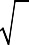 иррациональных чисел. Множество действительных чисел.Тождественные преобразования Дробно-рациональные выраженияСтепень с целым показателем. Преобразование дробно-линейных выражений: сложение, умножение, деление. Алгебраическая дробь. Допустимые значения переменных в дробно-рациональных выражениях. Сокращение алгебраических дробей. Приведение алгебраических дробей к общему знаменателю. Действия с алгебраическими дробями: сложение, вычитание, умножение, деление, возведение в степень.Преобразование выражений, содержащих знак модуля.Квадратные корниАрифметический квадратный корень. Преобразование выражений, содержащих квадратные корни: умножение, деление, вынесение множителя из-под знака корня, внесение множителя под знак корня.Уравнения и неравенства Квадратное уравнение и его корниКвадратные уравнения. Неполные квадратные уравнения. Дискриминант квадратного уравнения. Формула корней квадратного уравнения. Теорема Виета. Теорема, обратная теореме Виета. Решение квадратных уравнений: использование формулы для нахождения корней, графический метод решения, разложение на множители, подбор корней с использованием теоремы Виета. Количество корней квадратного уравнения в зависимости от его дискриминанта. Биквадратные уравнения. Уравнения, сводимые к линейным и квадратным. Квадратные уравнения с параметром.Системы уравненийУравнение с двумя переменными. Линейное уравнение с двумя переменными. Прямая как графическая интерпретация линейного уравнения с двумя переменными.Понятие системы уравнений. Решение системы уравнений.Методы решения систем линейных уравнений с двумя переменными: графический метод, метод сложения, метод подстановки.Системы линейных уравнений с параметром.Функции Квадратичная функцияСвойства и график квадратичной функции (парабола). Построение графика квадратичной функции по точкам. Нахождение нулей квадратичной функции, множества значений, промежутков знакопостоянства, промежутков монотонности.Обратная пропорциональностьСвойства функции y  k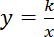 x. Гипербола.Статистика и теория вероятностей Случайные событияСлучайные опыты (эксперименты), элементарные случайные события (исходы). Вероятности элементарных событий. События в случайных экспериментах и благоприятствующие элементарные события. Вероятности случайных событий. Опыты с равновозможными элементарными событиями. Классические вероятностные опыты с использованием монет, кубиков. Представление событий с помощью диаграмм Эйлера. Противоположные события, объединение и пересечение событий. Правило сложения вероятностей. Случайный выбор. Представление эксперимента в виде дерева. Независимые события. Умножение вероятностей независимых событий. Последовательные независимые испытания. Представление о независимых событиях в жизни.Тематическое планированиеАЛГЕБРА 8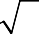 УЧЕБНО-МЕТОДИЧЕСКОЕ ОБЕСПЕЧЕНИЕ ОБРАЗОВАТЕЛЬНОГО ПРОЦЕССАОБЯЗАТЕЛЬНЫЕ УЧЕБНЫЕ МАТЕРИАЛЫ ДЛЯ УЧЕНИКАМерзляк А.Г., Полонский В.Б., Якир М.С.; под редакцией Подольского В.Е., Алгебра, 8 класс, Общество с ограниченной ответственностью "Издательский центр ВЕНТАНА-ГРАФ"; Акционерное общество "Издательство Просвещение";Мерзляк А.Г., Поляков В.М.; под редакцией Подольского В.Е., Алгебра, 8 класс, Общество с ограниченной ответственностью "Издательский центр ВЕНТАНА-ГРАФ"; Акционерное общество "Издательство Просвещение";Введите свой вариант:МЕТОДИЧЕСКИЕ МАТЕРИАЛЫ ДЛЯ УЧИТЕЛЯЦИФРОВЫЕ ОБРАЗОВАТЕЛЬНЫЕ РЕСУРСЫ И РЕСУРСЫ СЕТИ ИНТЕРНЕТМАТЕРИАЛЬНО-ТЕХНИЧЕСКОЕ ОБЕСПЕЧЕНИЕ ОБРАЗОВАТЕЛЬНОГО ПРОЦЕССАУЧЕБНОЕ ОБОРУДОВАНИЕОБОРУДОВАНИЕ ДЛЯ ПРОВЕДЕНИЯ ЛАБОРАТОРНЫХ И ПРАКТИЧЕСКИХ РАБОТ№урока№ пунктаТема урокаКоличество часовГлава 1. Рациональные выраженияГлава 1. Рациональные выраженияГлава 1. Рациональные выражения4411Рациональные дроби12Рациональные дроби132Основное свойство рациональной дроби14Основное свойство рациональной дроби15Основное свойство рациональной дроби163Сложение и вычитание рациональных дробей с одинаковыми знаменателями17Сложение и вычитание рациональных дробей с одинаковыми знаменателями18Сложение и вычитание рациональных дробей с одинаковыми знаменателями194Сложение и вычитание рациональных дробей с разными знаменателями110Сложение и вычитание рациональных дробей с разными знаменателями111Сложение и вычитание рациональных дробей с разными знаменателями112Сложение и вычитание рациональных дробей с разными знаменателями113Сложение и вычитание рациональных дробей с разными знаменателями114Сложение и вычитание рациональных дробей с разными знаменателями115Контрольная работа № 1. Основное свойстворациональных дробей. Сложение и вычитание рациональных дробей1165Умножение и деление рациональных дробей. Возведение рациональной дроби в степень117Умножение и деление рациональных дробей. Возведение рациональной дроби в степень118Умножение и деление рациональных дробей. Возведение рациональной дроби в степень119Умножение и деление рациональных дробей. Возведение рациональной дроби в степень1206Тождественные преобразования рациональных выражений121Тождественные преобразования рациональных выражений122Тождественные преобразования рациональных выражений123Тождественные преобразования рациональных выражений124Тождественные преобразования рациональных выражений1№урока№ пункта№ пунктаТема урокаКоличество часов25Тождественные преобразования рациональных выражений126Тождественные преобразования рациональных выражений127Контрольная работа № 2. Умножение и делениерациональных дробей. Тождественные преобразования рациональных выражений12877Равносильные уравнения. Рациональные уравнения129Равносильные уравнения. Рациональные уравнения130Равносильные уравнения. Рациональные уравнения13188Степень с целым отрицательным показателем132Степень с целым отрицательным показателем133Степень с целым отрицательным показателем134Степень с целым отрицательным показателем13599Свойства степени с целым показателем136Свойства степени с целым показателем137Свойства степени с целым показателем138Свойства степени с целым показателем139Свойства степени с целым показателем1401010Функция y  k и её графикx141Функция y  k и её графикx142Функция y  k и её графикx143Функция y  k и её графикx144Контрольная работа № 3. Равносильные уравнения. Рациональные уравнения. Степень с целым показателем.1Глава 2. Квадратные корни. Действительные числаГлава 2. Квадратные корни. Действительные числаГлава 2. Квадратные корни. Действительные числаГлава 2. Квадратные корни. Действительные числа254511Функция y = x2 и её графикФункция y = x2 и её график146Функция y = x2 и её графикФункция y = x2 и её график147Функция y = x2 и её графикФункция y = x2 и её график14812Квадратные корни. Арифметический квадратный кореньКвадратные корни. Арифметический квадратный корень149Квадратные корни. Арифметический квадратный кореньКвадратные корни. Арифметический квадратный корень150Квадратные корни. Арифметический квадратный кореньКвадратные корни. Арифметический квадратный корень15113Множество и его элементыМножество и его элементы152Множество и его элементыМножество и его элементы15314Подмножество. Операции над множествамиПодмножество. Операции над множествами154Подмножество. Операции над множествамиПодмножество. Операции над множествами15515Числовые множестваЧисловые множества156Числовые множестваЧисловые множества15716Свойства арифметического квадратного корняСвойства арифметического квадратного корня158Свойства арифметического квадратного корняСвойства арифметического квадратного корня159Свойства арифметического квадратного корняСвойства арифметического квадратного корня160Свойства арифметического квадратного корняСвойства арифметического квадратного корня16117Тождественные преобразования выражений, содержащих квадратные корниТождественные преобразования выражений, содержащих квадратные корни1№урока№ пунктаТема урокаКоличество часов62Тождественные преобразования выражений, содержащих квадратные корни163Тождественные преобразования выражений, содержащих квадратные корни164Тождественные преобразования выражений, содержащих квадратные корни165Тождественные преобразования выражений, содержащих квадратные корни16618Функция y 	x и её график167Функция y 	x и её график168Функция y 	x и её график169Контрольная работа № 4. Квадратные корни. Действительные числа.1Глава 3. Квадратные уравненияГлава 3. Квадратные уравненияГлава 3. Квадратные уравнения267019Квадратные уравнения. Решение неполных квадратных уравнений171Квадратные уравнения. Решение неполных квадратных уравнений172Квадратные уравнения. Решение неполных квадратных уравнений17320Формула корней квадратного уравнения174Формула корней квадратного уравнения175Формула корней квадратного уравнения176Формула корней квадратного уравнения17721Теорема Виета178Теорема Виета179Теорема Виета180Контрольная работа № 5. Квадратные уравнения. Теорема Виета18122Квадратный трёхчлен182Квадратный трёхчлен183Квадратный трёхчлен18423Решение уравнений, сводящихся к квадратным уравнениям185Решение уравнений, сводящихся к квадратным уравнениям186Решение уравнений, сводящихся к квадратным уравнениям187Решение уравнений, сводящихся к квадратным уравнениям188Решение уравнений, сводящихся к квадратным уравнениям18924Рациональные уравнения как математические модели реальных ситуаций190Рациональные уравнения как математические модели реальных ситуаций191Рациональные уравнения как математические модели реальных ситуаций1№урока№ пунктаТема урокаКоличество часов92Рациональные уравнения как математические модели реальных ситуаций193Рациональные уравнения как математические модели реальных ситуаций194Рациональные уравнения как математические модели реальных ситуаций195Контрольная работа № 6. Квадратный трёхчлен. Решение уравнений, сводящихся к квадратным уравнениям.1Повторение и систематизация учебного материалаПовторение и систематизация учебного материалаПовторение и систематизация учебного материала796Действия с рациональными дробями197Действия с рациональными дробями198Квадратные корни199Квадратные уравнения1100Квадратные уравнения1101Итоговая контрольная работа № 71102Анализ контрольной работы1